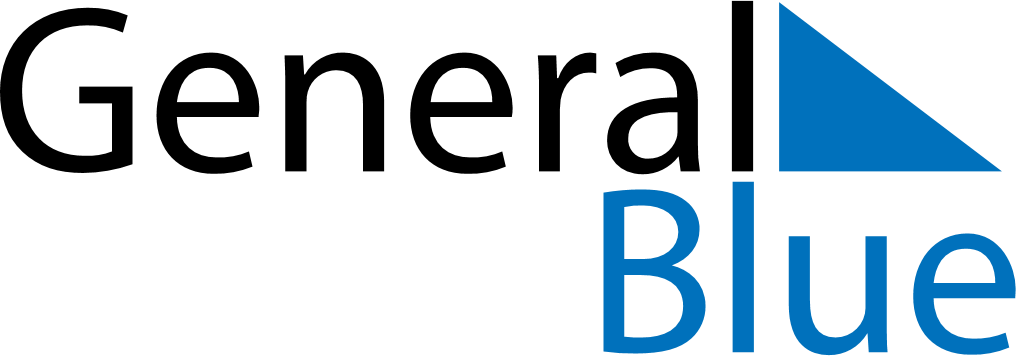 December 2024December 2024December 2024December 2024December 2024December 2024Bear Creek, Alaska, United StatesBear Creek, Alaska, United StatesBear Creek, Alaska, United StatesBear Creek, Alaska, United StatesBear Creek, Alaska, United StatesBear Creek, Alaska, United StatesSunday Monday Tuesday Wednesday Thursday Friday Saturday 1 2 3 4 5 6 7 Sunrise: 9:34 AM Sunset: 3:59 PM Daylight: 6 hours and 25 minutes. Sunrise: 9:36 AM Sunset: 3:57 PM Daylight: 6 hours and 21 minutes. Sunrise: 9:38 AM Sunset: 3:56 PM Daylight: 6 hours and 18 minutes. Sunrise: 9:39 AM Sunset: 3:55 PM Daylight: 6 hours and 15 minutes. Sunrise: 9:41 AM Sunset: 3:54 PM Daylight: 6 hours and 12 minutes. Sunrise: 9:43 AM Sunset: 3:53 PM Daylight: 6 hours and 10 minutes. Sunrise: 9:45 AM Sunset: 3:52 PM Daylight: 6 hours and 7 minutes. 8 9 10 11 12 13 14 Sunrise: 9:46 AM Sunset: 3:52 PM Daylight: 6 hours and 5 minutes. Sunrise: 9:48 AM Sunset: 3:51 PM Daylight: 6 hours and 2 minutes. Sunrise: 9:50 AM Sunset: 3:50 PM Daylight: 6 hours and 0 minutes. Sunrise: 9:51 AM Sunset: 3:50 PM Daylight: 5 hours and 58 minutes. Sunrise: 9:52 AM Sunset: 3:49 PM Daylight: 5 hours and 56 minutes. Sunrise: 9:54 AM Sunset: 3:49 PM Daylight: 5 hours and 55 minutes. Sunrise: 9:55 AM Sunset: 3:49 PM Daylight: 5 hours and 53 minutes. 15 16 17 18 19 20 21 Sunrise: 9:56 AM Sunset: 3:49 PM Daylight: 5 hours and 52 minutes. Sunrise: 9:57 AM Sunset: 3:48 PM Daylight: 5 hours and 51 minutes. Sunrise: 9:58 AM Sunset: 3:49 PM Daylight: 5 hours and 50 minutes. Sunrise: 9:59 AM Sunset: 3:49 PM Daylight: 5 hours and 49 minutes. Sunrise: 9:59 AM Sunset: 3:49 PM Daylight: 5 hours and 49 minutes. Sunrise: 10:00 AM Sunset: 3:49 PM Daylight: 5 hours and 49 minutes. Sunrise: 10:01 AM Sunset: 3:50 PM Daylight: 5 hours and 48 minutes. 22 23 24 25 26 27 28 Sunrise: 10:01 AM Sunset: 3:50 PM Daylight: 5 hours and 48 minutes. Sunrise: 10:02 AM Sunset: 3:51 PM Daylight: 5 hours and 49 minutes. Sunrise: 10:02 AM Sunset: 3:51 PM Daylight: 5 hours and 49 minutes. Sunrise: 10:02 AM Sunset: 3:52 PM Daylight: 5 hours and 50 minutes. Sunrise: 10:02 AM Sunset: 3:53 PM Daylight: 5 hours and 50 minutes. Sunrise: 10:02 AM Sunset: 3:54 PM Daylight: 5 hours and 51 minutes. Sunrise: 10:02 AM Sunset: 3:55 PM Daylight: 5 hours and 52 minutes. 29 30 31 Sunrise: 10:02 AM Sunset: 3:56 PM Daylight: 5 hours and 54 minutes. Sunrise: 10:02 AM Sunset: 3:57 PM Daylight: 5 hours and 55 minutes. Sunrise: 10:01 AM Sunset: 3:59 PM Daylight: 5 hours and 57 minutes. 